N.B. Udienza rinviata per legittimo impedimento Giudice, ad esclusione dei procedimenti di pronta definizione o quelli per i quali è prevista l’apertura del dibattimentoTribunale di Castrovillari Giudice Dr.Dott.ssa Carmen Lodovica Bruno          Inizio dell’udienza:ore9.30Pubblico Ministero Dr.        Fine dell’udienza:oreUdienza dibattimentaleXUdienza in camera di consiglioProcedimenti trattati n.21 Con RegistrazioneSenza RegistrazioneFonoreg.Num. Progr.N.R.G.T.IMPUTATIREATOTESTIEsito(se vi è stato rinvio specificarne i motivi)oreNum. Progr.R.G.N.R.IMPUTATIREATOTESTIore123/202009:301500588/201209:3021250/202009:3023549/202009:3031344/202009:3037512/201509:3041345/202009:3041302/201809:30551/202109:3056861/201409:30652/202109:3061682/201709:3071812/201509:307503092/201209:308861/201609:3083707/201309:309386/201809:3093958/201509:30101044/201909:30101928/201709:30111533/201909:30113638/201709:30121670/201910:3012500219/201110:3013717/201810:30136618/201510:30Num. Progr.N.R.G.T.IMPUTATIREATOTESTIEsito(se vi è stato rinvio specificarne i motivi)oreNum. Progr.R.G.N.R.IMPUTATIREATOTESTIore14802/201810:3014117/201610:30151409/201810:3015129/201410:3016746/201910:30165130/201710:30171405/201910:30171740/201710:30181832/201410:30181607/201310:30192165/201810:30192356/201610:30201083/202010:30202899/202010:30211085/202010:30212935/202010:30Il Cancelliere Giuseppe FarinaIl GiudiceDott.ssa Carmen Ludovica Bruno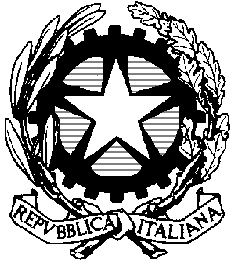 